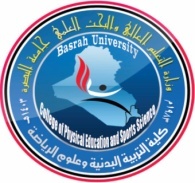 نموذج وصف المقرر للعام الدراسي (2019-2020)وصف المقررجامعة البصرة1- المؤسسة التعليميةكلية التربية البدنية وعلوم الرياضة2- القسم الجامعي / المركزاللياقة البدنية – ا.م.د. سناء علي احمد3- اسم ورمز المقررفرع العلوم التطبيقية4- البرامج التي يدخل فيهاقاعة اللياقة البدنية5- أشكال الحضور المتاحةسنوي/ المرحلة الثانية6- الفصل / السنة27- عدد الساعات الدراسية (الكلي)1/9/20198- تاريخ إعداد هذا الوصف 9- أهداف المقرر- تعليم الطالبات التمرينات الهوائية واللاهوائية.- تعليم الطالبات التمرينات الحرة .- تعليم الطالبات  التمرينات بالادوات- تعليم الطالبات تمرينات لفئات خاصة 9- أهداف المقرر- تعليم الطالبات التمرينات الهوائية واللاهوائية.- تعليم الطالبات التمرينات الحرة .- تعليم الطالبات  التمرينات بالادوات- تعليم الطالبات تمرينات لفئات خاصة 10- مخرجات التعلم وطرائق التعليم والتعلم والتقييم10- مخرجات التعلم وطرائق التعليم والتعلم والتقييمأ- المعرفة والفهمأ1-تمكين الطالبات من فهم التمرينات الهوائية واللاهوائية.أ2-تمكين الطالبات من فهم التمرينات الحرة.أ3-تمكين الطالبات من فهم التمرينات بالادوات..أ4-تمكين الطالبات من فهم تمرينات لفئات خاصة.أ- المعرفة والفهمأ1-تمكين الطالبات من فهم التمرينات الهوائية واللاهوائية.أ2-تمكين الطالبات من فهم التمرينات الحرة.أ3-تمكين الطالبات من فهم التمرينات بالادوات..أ4-تمكين الطالبات من فهم تمرينات لفئات خاصة.ب- المهارات الخاصة بالموضوعب1- تعليم الطالبات كيفية القدرة على اداء التمرينات الهوائية واللاهوائية. ب2- تعليم الطالبات كيفية القدرة على اداء التمرينات الحرة..ب3- تعليم الطالبات كيفية القدرة على اداء التمرينات بالادوات. ب4- تعليم الطالبات اداء تمرينات لفئات خاصة .ب- المهارات الخاصة بالموضوعب1- تعليم الطالبات كيفية القدرة على اداء التمرينات الهوائية واللاهوائية. ب2- تعليم الطالبات كيفية القدرة على اداء التمرينات الحرة..ب3- تعليم الطالبات كيفية القدرة على اداء التمرينات بالادوات. ب4- تعليم الطالبات اداء تمرينات لفئات خاصة .طرائق التعليم والتعلم- تزويد الطالبات بالمهارات الاساسية  المختلفة الخاصة بالمقرر الدراسي.- توضيح وشرح مفردات المقرر الدراسي واداء النموذج لكل مهالرة. - التطبيق العملي لكل المهارات والتمارين-طرائق التعليم والتعلم- تزويد الطالبات بالمهارات الاساسية  المختلفة الخاصة بالمقرر الدراسي.- توضيح وشرح مفردات المقرر الدراسي واداء النموذج لكل مهالرة. - التطبيق العملي لكل المهارات والتمارين-طرائق التقييم- امتحانات عملية يومية. - نشاطات فصلية.- امتحانات فصلية وسنوية عملية ونظرية.طرائق التقييم- امتحانات عملية يومية. - نشاطات فصلية.- امتحانات فصلية وسنوية عملية ونظرية.ج- مهارات التفكيرج1- تنمية القدرات الفكرية والبدنية في ابتكار تمارين بدنية متنوعة.ج2- تنمية التفكير الابداعي لدى الطالبات بتصميم مجاميع تمارين خاصة بكل طالبة.ج3- تصميم تمرينات للفئات الخاصة. ج- مهارات التفكيرج1- تنمية القدرات الفكرية والبدنية في ابتكار تمارين بدنية متنوعة.ج2- تنمية التفكير الابداعي لدى الطالبات بتصميم مجاميع تمارين خاصة بكل طالبة.ج3- تصميم تمرينات للفئات الخاصة. طرائق التعليم والتعلم- تزويد الطالبات بأساسيات المقرر- طرح أفكار وتمارين تساعد على الابداع وبناء مختلف البرامج الرياضية  .- تطبيق كل طالبة للمهارات ومناقشة الطالبات بعد الانتهاء من المحاضرة بما قد تم تعلمه. طرائق التعليم والتعلم- تزويد الطالبات بأساسيات المقرر- طرح أفكار وتمارين تساعد على الابداع وبناء مختلف البرامج الرياضية  .- تطبيق كل طالبة للمهارات ومناقشة الطالبات بعد الانتهاء من المحاضرة بما قد تم تعلمه. طرائق التقييم-المشاركة الفعالة في المحاضرة.- تطبيق المهارات العملية.-الامتحانات العملية اليومية-الامتحانات الفصلية والسنوية العملية والنظرية.طرائق التقييم-المشاركة الفعالة في المحاضرة.- تطبيق المهارات العملية.-الامتحانات العملية اليومية-الامتحانات الفصلية والسنوية العملية والنظرية.د- المهارات العامة والمنقولة (المهارات الاخرى المتعلقة بقابلية التوظيف والتطور الشخصي)- تصميم  مجموعات تمرينات هوائية .- تصميم لوحات ومنشورات للتوعية باهمية اللياقة البدنية.د- المهارات العامة والمنقولة (المهارات الاخرى المتعلقة بقابلية التوظيف والتطور الشخصي)- تصميم  مجموعات تمرينات هوائية .- تصميم لوحات ومنشورات للتوعية باهمية اللياقة البدنية.11- بنية المقرر11- بنية المقرر11- بنية المقرر11- بنية المقرر11- بنية المقرر11- بنية المقررطريقة التقييمطريقة التعلماسم الوحدة / المساق او الموضوعمخرجات التعلم المطلوبة العملية الساعاتالأسبوعتطبيق لمهاراتعملي/القاعة*عناصر اللياقة البدنيية*اختبارات عناصر اللياقة البدنية واهميتها*تعريف التمرينات الهوائية واللاهوائية*تقسيم التمرينات من حيث المادة والتاثير والاغلراض*تمارين الاحماء*تمارين من المشي والهرولة ولوثب*تمارين سرعة ردة الفعل*تمارين حرة بدون ادوات*تمارين بادوات صغيرة*تمارين بالكرات الطبية – بالحبال – بالاثقال*تمارين مرحلة الطفولة*تمارين الفئات الخاصةربات البيوت- العاملات- المراة الحامل- الطفل الرضيعتمارين الاحماء   Warm up21تطبيق لمهاراتعملي/القاعة*عناصر اللياقة البدنيية*اختبارات عناصر اللياقة البدنية واهميتها*تعريف التمرينات الهوائية واللاهوائية*تقسيم التمرينات من حيث المادة والتاثير والاغلراض*تمارين الاحماء*تمارين من المشي والهرولة ولوثب*تمارين سرعة ردة الفعل*تمارين حرة بدون ادوات*تمارين بادوات صغيرة*تمارين بالكرات الطبية – بالحبال – بالاثقال*تمارين مرحلة الطفولة*تمارين الفئات الخاصةربات البيوت- العاملات- المراة الحامل- الطفل الرضيعتمارين حرة من المشي22تطبيق لمهاراتعملي/القاعة*عناصر اللياقة البدنيية*اختبارات عناصر اللياقة البدنية واهميتها*تعريف التمرينات الهوائية واللاهوائية*تقسيم التمرينات من حيث المادة والتاثير والاغلراض*تمارين الاحماء*تمارين من المشي والهرولة ولوثب*تمارين سرعة ردة الفعل*تمارين حرة بدون ادوات*تمارين بادوات صغيرة*تمارين بالكرات الطبية – بالحبال – بالاثقال*تمارين مرحلة الطفولة*تمارين الفئات الخاصةربات البيوت- العاملات- المراة الحامل- الطفل الرضيعتمارين حرة من الوثب والزحف23تطبيق لمهاراتعملي/القاعة*عناصر اللياقة البدنيية*اختبارات عناصر اللياقة البدنية واهميتها*تعريف التمرينات الهوائية واللاهوائية*تقسيم التمرينات من حيث المادة والتاثير والاغلراض*تمارين الاحماء*تمارين من المشي والهرولة ولوثب*تمارين سرعة ردة الفعل*تمارين حرة بدون ادوات*تمارين بادوات صغيرة*تمارين بالكرات الطبية – بالحبال – بالاثقال*تمارين مرحلة الطفولة*تمارين الفئات الخاصةربات البيوت- العاملات- المراة الحامل- الطفل الرضيعتمارين تنمية سرعة ردة الفعل24تطبيق لمهاراتعملي/القاعة*عناصر اللياقة البدنيية*اختبارات عناصر اللياقة البدنية واهميتها*تعريف التمرينات الهوائية واللاهوائية*تقسيم التمرينات من حيث المادة والتاثير والاغلراض*تمارين الاحماء*تمارين من المشي والهرولة ولوثب*تمارين سرعة ردة الفعل*تمارين حرة بدون ادوات*تمارين بادوات صغيرة*تمارين بالكرات الطبية – بالحبال – بالاثقال*تمارين مرحلة الطفولة*تمارين الفئات الخاصةربات البيوت- العاملات- المراة الحامل- الطفل الرضيعتمارين مع الزميل25تطبيق لمهاراتعملي/القاعة*عناصر اللياقة البدنيية*اختبارات عناصر اللياقة البدنية واهميتها*تعريف التمرينات الهوائية واللاهوائية*تقسيم التمرينات من حيث المادة والتاثير والاغلراض*تمارين الاحماء*تمارين من المشي والهرولة ولوثب*تمارين سرعة ردة الفعل*تمارين حرة بدون ادوات*تمارين بادوات صغيرة*تمارين بالكرات الطبية – بالحبال – بالاثقال*تمارين مرحلة الطفولة*تمارين الفئات الخاصةربات البيوت- العاملات- المراة الحامل- الطفل الرضيعالامتحان العملي26تطبيق لمهاراتعملي/القاعة*عناصر اللياقة البدنيية*اختبارات عناصر اللياقة البدنية واهميتها*تعريف التمرينات الهوائية واللاهوائية*تقسيم التمرينات من حيث المادة والتاثير والاغلراض*تمارين الاحماء*تمارين من المشي والهرولة ولوثب*تمارين سرعة ردة الفعل*تمارين حرة بدون ادوات*تمارين بادوات صغيرة*تمارين بالكرات الطبية – بالحبال – بالاثقال*تمارين مرحلة الطفولة*تمارين الفئات الخاصةربات البيوت- العاملات- المراة الحامل- الطفل الرضيعتمارين 1Step Aerobic27تطبيق لمهاراتعملي/القاعة*عناصر اللياقة البدنيية*اختبارات عناصر اللياقة البدنية واهميتها*تعريف التمرينات الهوائية واللاهوائية*تقسيم التمرينات من حيث المادة والتاثير والاغلراض*تمارين الاحماء*تمارين من المشي والهرولة ولوثب*تمارين سرعة ردة الفعل*تمارين حرة بدون ادوات*تمارين بادوات صغيرة*تمارين بالكرات الطبية – بالحبال – بالاثقال*تمارين مرحلة الطفولة*تمارين الفئات الخاصةربات البيوت- العاملات- المراة الحامل- الطفل الرضيعتمارين 2Step Aerobic28تطبيق لمهاراتعملي/القاعة*عناصر اللياقة البدنيية*اختبارات عناصر اللياقة البدنية واهميتها*تعريف التمرينات الهوائية واللاهوائية*تقسيم التمرينات من حيث المادة والتاثير والاغلراض*تمارين الاحماء*تمارين من المشي والهرولة ولوثب*تمارين سرعة ردة الفعل*تمارين حرة بدون ادوات*تمارين بادوات صغيرة*تمارين بالكرات الطبية – بالحبال – بالاثقال*تمارين مرحلة الطفولة*تمارين الفئات الخاصةربات البيوت- العاملات- المراة الحامل- الطفل الرضيعتمارين 1 Cardio Exercise29تطبيق لمهاراتعملي/القاعة*عناصر اللياقة البدنيية*اختبارات عناصر اللياقة البدنية واهميتها*تعريف التمرينات الهوائية واللاهوائية*تقسيم التمرينات من حيث المادة والتاثير والاغلراض*تمارين الاحماء*تمارين من المشي والهرولة ولوثب*تمارين سرعة ردة الفعل*تمارين حرة بدون ادوات*تمارين بادوات صغيرة*تمارين بالكرات الطبية – بالحبال – بالاثقال*تمارين مرحلة الطفولة*تمارين الفئات الخاصةربات البيوت- العاملات- المراة الحامل- الطفل الرضيعتمارين 2 Cardio Exercise210تطبيق لمهاراتعملي/القاعة*عناصر اللياقة البدنيية*اختبارات عناصر اللياقة البدنية واهميتها*تعريف التمرينات الهوائية واللاهوائية*تقسيم التمرينات من حيث المادة والتاثير والاغلراض*تمارين الاحماء*تمارين من المشي والهرولة ولوثب*تمارين سرعة ردة الفعل*تمارين حرة بدون ادوات*تمارين بادوات صغيرة*تمارين بالكرات الطبية – بالحبال – بالاثقال*تمارين مرحلة الطفولة*تمارين الفئات الخاصةربات البيوت- العاملات- المراة الحامل- الطفل الرضيعالامتحان العملي211اسئلة شفهيةنظري/القاعة*عناصر اللياقة البدنيية*اختبارات عناصر اللياقة البدنية واهميتها*تعريف التمرينات الهوائية واللاهوائية*تقسيم التمرينات من حيث المادة والتاثير والاغلراض*تمارين الاحماء*تمارين من المشي والهرولة ولوثب*تمارين سرعة ردة الفعل*تمارين حرة بدون ادوات*تمارين بادوات صغيرة*تمارين بالكرات الطبية – بالحبال – بالاثقال*تمارين مرحلة الطفولة*تمارين الفئات الخاصةربات البيوت- العاملات- المراة الحامل- الطفل الرضيعمحاضرة نظري212تطبيق لمهاراتعملي/القاعة*عناصر اللياقة البدنيية*اختبارات عناصر اللياقة البدنية واهميتها*تعريف التمرينات الهوائية واللاهوائية*تقسيم التمرينات من حيث المادة والتاثير والاغلراض*تمارين الاحماء*تمارين من المشي والهرولة ولوثب*تمارين سرعة ردة الفعل*تمارين حرة بدون ادوات*تمارين بادوات صغيرة*تمارين بالكرات الطبية – بالحبال – بالاثقال*تمارين مرحلة الطفولة*تمارين الفئات الخاصةربات البيوت- العاملات- المراة الحامل- الطفل الرضيعالامتحان النظري الاول213تطبيق لمهاراتعملي/القاعة*عناصر اللياقة البدنيية*اختبارات عناصر اللياقة البدنية واهميتها*تعريف التمرينات الهوائية واللاهوائية*تقسيم التمرينات من حيث المادة والتاثير والاغلراض*تمارين الاحماء*تمارين من المشي والهرولة ولوثب*تمارين سرعة ردة الفعل*تمارين حرة بدون ادوات*تمارين بادوات صغيرة*تمارين بالكرات الطبية – بالحبال – بالاثقال*تمارين مرحلة الطفولة*تمارين الفئات الخاصةربات البيوت- العاملات- المراة الحامل- الطفل الرضيعتمارين بالادوات الصغيرة- الحبال214تطبيق لمهاراتعملي/القاعة*عناصر اللياقة البدنيية*اختبارات عناصر اللياقة البدنية واهميتها*تعريف التمرينات الهوائية واللاهوائية*تقسيم التمرينات من حيث المادة والتاثير والاغلراض*تمارين الاحماء*تمارين من المشي والهرولة ولوثب*تمارين سرعة ردة الفعل*تمارين حرة بدون ادوات*تمارين بادوات صغيرة*تمارين بالكرات الطبية – بالحبال – بالاثقال*تمارين مرحلة الطفولة*تمارين الفئات الخاصةربات البيوت- العاملات- المراة الحامل- الطفل الرضيعتمارين بالكرات الطبية215تطبيق لمهاراتعملي/القاعة*عناصر اللياقة البدنيية*اختبارات عناصر اللياقة البدنية واهميتها*تعريف التمرينات الهوائية واللاهوائية*تقسيم التمرينات من حيث المادة والتاثير والاغلراض*تمارين الاحماء*تمارين من المشي والهرولة ولوثب*تمارين سرعة ردة الفعل*تمارين حرة بدون ادوات*تمارين بادوات صغيرة*تمارين بالكرات الطبية – بالحبال – بالاثقال*تمارين مرحلة الطفولة*تمارين الفئات الخاصةربات البيوت- العاملات- المراة الحامل- الطفل الرضيعتمارين بالاثقال216اسئلة شفهيةنظري/القاعة*عناصر اللياقة البدنيية*اختبارات عناصر اللياقة البدنية واهميتها*تعريف التمرينات الهوائية واللاهوائية*تقسيم التمرينات من حيث المادة والتاثير والاغلراض*تمارين الاحماء*تمارين من المشي والهرولة ولوثب*تمارين سرعة ردة الفعل*تمارين حرة بدون ادوات*تمارين بادوات صغيرة*تمارين بالكرات الطبية – بالحبال – بالاثقال*تمارين مرحلة الطفولة*تمارين الفئات الخاصةربات البيوت- العاملات- المراة الحامل- الطفل الرضيعتمارين بالعصا217تطبيق لمهاراتعملي/القاعة*عناصر اللياقة البدنيية*اختبارات عناصر اللياقة البدنية واهميتها*تعريف التمرينات الهوائية واللاهوائية*تقسيم التمرينات من حيث المادة والتاثير والاغلراض*تمارين الاحماء*تمارين من المشي والهرولة ولوثب*تمارين سرعة ردة الفعل*تمارين حرة بدون ادوات*تمارين بادوات صغيرة*تمارين بالكرات الطبية – بالحبال – بالاثقال*تمارين مرحلة الطفولة*تمارين الفئات الخاصةربات البيوت- العاملات- المراة الحامل- الطفل الرضيعالامتحان العملي الثاني218اسئلة شفهيةنظري/القاعة*عناصر اللياقة البدنيية*اختبارات عناصر اللياقة البدنية واهميتها*تعريف التمرينات الهوائية واللاهوائية*تقسيم التمرينات من حيث المادة والتاثير والاغلراض*تمارين الاحماء*تمارين من المشي والهرولة ولوثب*تمارين سرعة ردة الفعل*تمارين حرة بدون ادوات*تمارين بادوات صغيرة*تمارين بالكرات الطبية – بالحبال – بالاثقال*تمارين مرحلة الطفولة*تمارين الفئات الخاصةربات البيوت- العاملات- المراة الحامل- الطفل الرضيعمحاضرة نظري219تطبيق لمهاراتعملي/القاعة*عناصر اللياقة البدنيية*اختبارات عناصر اللياقة البدنية واهميتها*تعريف التمرينات الهوائية واللاهوائية*تقسيم التمرينات من حيث المادة والتاثير والاغلراض*تمارين الاحماء*تمارين من المشي والهرولة ولوثب*تمارين سرعة ردة الفعل*تمارين حرة بدون ادوات*تمارين بادوات صغيرة*تمارين بالكرات الطبية – بالحبال – بالاثقال*تمارين مرحلة الطفولة*تمارين الفئات الخاصةربات البيوت- العاملات- المراة الحامل- الطفل الرضيعتمرينات لمرحلة الطفولة220تطبيق لمهاراتعملي/القاعة*عناصر اللياقة البدنيية*اختبارات عناصر اللياقة البدنية واهميتها*تعريف التمرينات الهوائية واللاهوائية*تقسيم التمرينات من حيث المادة والتاثير والاغلراض*تمارين الاحماء*تمارين من المشي والهرولة ولوثب*تمارين سرعة ردة الفعل*تمارين حرة بدون ادوات*تمارين بادوات صغيرة*تمارين بالكرات الطبية – بالحبال – بالاثقال*تمارين مرحلة الطفولة*تمارين الفئات الخاصةربات البيوت- العاملات- المراة الحامل- الطفل الرضيعتمرينات ربات البيوت221تطبيق لمهاراتعملي/القاعة*عناصر اللياقة البدنيية*اختبارات عناصر اللياقة البدنية واهميتها*تعريف التمرينات الهوائية واللاهوائية*تقسيم التمرينات من حيث المادة والتاثير والاغلراض*تمارين الاحماء*تمارين من المشي والهرولة ولوثب*تمارين سرعة ردة الفعل*تمارين حرة بدون ادوات*تمارين بادوات صغيرة*تمارين بالكرات الطبية – بالحبال – بالاثقال*تمارين مرحلة الطفولة*تمارين الفئات الخاصةربات البيوت- العاملات- المراة الحامل- الطفل الرضيعتمرينات العاملات222تطبيق لمهاراتعملي/القاعة*عناصر اللياقة البدنيية*اختبارات عناصر اللياقة البدنية واهميتها*تعريف التمرينات الهوائية واللاهوائية*تقسيم التمرينات من حيث المادة والتاثير والاغلراض*تمارين الاحماء*تمارين من المشي والهرولة ولوثب*تمارين سرعة ردة الفعل*تمارين حرة بدون ادوات*تمارين بادوات صغيرة*تمارين بالكرات الطبية – بالحبال – بالاثقال*تمارين مرحلة الطفولة*تمارين الفئات الخاصةربات البيوت- العاملات- المراة الحامل- الطفل الرضيعتمرينات المراة الحامل223تطبيق لمهاراتعملي/القاعة*عناصر اللياقة البدنيية*اختبارات عناصر اللياقة البدنية واهميتها*تعريف التمرينات الهوائية واللاهوائية*تقسيم التمرينات من حيث المادة والتاثير والاغلراض*تمارين الاحماء*تمارين من المشي والهرولة ولوثب*تمارين سرعة ردة الفعل*تمارين حرة بدون ادوات*تمارين بادوات صغيرة*تمارين بالكرات الطبية – بالحبال – بالاثقال*تمارين مرحلة الطفولة*تمارين الفئات الخاصةربات البيوت- العاملات- المراة الحامل- الطفل الرضيعتمرينات للطفل الرضيع224تطبيق لمهاراتعملي/القاعة*عناصر اللياقة البدنيية*اختبارات عناصر اللياقة البدنية واهميتها*تعريف التمرينات الهوائية واللاهوائية*تقسيم التمرينات من حيث المادة والتاثير والاغلراض*تمارين الاحماء*تمارين من المشي والهرولة ولوثب*تمارين سرعة ردة الفعل*تمارين حرة بدون ادوات*تمارين بادوات صغيرة*تمارين بالكرات الطبية – بالحبال – بالاثقال*تمارين مرحلة الطفولة*تمارين الفئات الخاصةربات البيوت- العاملات- المراة الحامل- الطفل الرضيعالتدريب على المهارات السابقة225تطبيق لمهاراتعملي/القاعة*عناصر اللياقة البدنيية*اختبارات عناصر اللياقة البدنية واهميتها*تعريف التمرينات الهوائية واللاهوائية*تقسيم التمرينات من حيث المادة والتاثير والاغلراض*تمارين الاحماء*تمارين من المشي والهرولة ولوثب*تمارين سرعة ردة الفعل*تمارين حرة بدون ادوات*تمارين بادوات صغيرة*تمارين بالكرات الطبية – بالحبال – بالاثقال*تمارين مرحلة الطفولة*تمارين الفئات الخاصةربات البيوت- العاملات- المراة الحامل- الطفل الرضيعامتحان عملي226تطبيق لمهاراتعملي/القاعة*عناصر اللياقة البدنيية*اختبارات عناصر اللياقة البدنية واهميتها*تعريف التمرينات الهوائية واللاهوائية*تقسيم التمرينات من حيث المادة والتاثير والاغلراض*تمارين الاحماء*تمارين من المشي والهرولة ولوثب*تمارين سرعة ردة الفعل*تمارين حرة بدون ادوات*تمارين بادوات صغيرة*تمارين بالكرات الطبية – بالحبال – بالاثقال*تمارين مرحلة الطفولة*تمارين الفئات الخاصةربات البيوت- العاملات- المراة الحامل- الطفل الرضيعمجموعة تمارين اختيارية227تطبيق لمهاراتعملي/القاعة*عناصر اللياقة البدنيية*اختبارات عناصر اللياقة البدنية واهميتها*تعريف التمرينات الهوائية واللاهوائية*تقسيم التمرينات من حيث المادة والتاثير والاغلراض*تمارين الاحماء*تمارين من المشي والهرولة ولوثب*تمارين سرعة ردة الفعل*تمارين حرة بدون ادوات*تمارين بادوات صغيرة*تمارين بالكرات الطبية – بالحبال – بالاثقال*تمارين مرحلة الطفولة*تمارين الفئات الخاصةربات البيوت- العاملات- المراة الحامل- الطفل الرضيعمراجعة للتمارين والمهارات228تطبيق لمهاراتعملي/القاعة*عناصر اللياقة البدنيية*اختبارات عناصر اللياقة البدنية واهميتها*تعريف التمرينات الهوائية واللاهوائية*تقسيم التمرينات من حيث المادة والتاثير والاغلراض*تمارين الاحماء*تمارين من المشي والهرولة ولوثب*تمارين سرعة ردة الفعل*تمارين حرة بدون ادوات*تمارين بادوات صغيرة*تمارين بالكرات الطبية – بالحبال – بالاثقال*تمارين مرحلة الطفولة*تمارين الفئات الخاصةربات البيوت- العاملات- المراة الحامل- الطفل الرضيعالامتحان العملي النهائي229امتحانقاعات امتحانية*عناصر اللياقة البدنيية*اختبارات عناصر اللياقة البدنية واهميتها*تعريف التمرينات الهوائية واللاهوائية*تقسيم التمرينات من حيث المادة والتاثير والاغلراض*تمارين الاحماء*تمارين من المشي والهرولة ولوثب*تمارين سرعة ردة الفعل*تمارين حرة بدون ادوات*تمارين بادوات صغيرة*تمارين بالكرات الطبية – بالحبال – بالاثقال*تمارين مرحلة الطفولة*تمارين الفئات الخاصةربات البيوت- العاملات- المراة الحامل- الطفل الرضيعالامتحان النظري النهائي23012- البنية التحتية12- البنية التحتيةالكتب:1.ليلى زهران.الاسس العلمية والعملية للتمرينات و التمرينات الفنية.دار الفكر العربي .القاهرة.19972- معيوف ذنون واخرون.المبادئ الفنية والتعليمية للجمباز والتمرينات الدنية.جامعة الموصل.1985القراءات المطلوبة:* منهج المادة* الكتب المساعدة* مشاهدات  للتمارين من النتمتطلبات خاصةالتدريب المستمر على المهارات المكتسبة-تصميم مجموعة تمرينات من وحي التمرينات المكتسبة-الخدمات الاجتماعيةمعالجة المشكلات التي تحتاجه المؤسسات التربوية في المدارس والأندية الرياضية ومراكز ومنتديات الشباب الرياضية-13- القبول- االتقديم المباشر– للدراسات الصباحية والمسائية وحسب الاختبارات والفحوصات الطبية13- القبول- االتقديم المباشر– للدراسات الصباحية والمسائية وحسب الاختبارات والفحوصات الطبيةالمتطلبات السابقةاقل عدد من الطلبةاكبر عدد من الطلبة